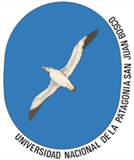 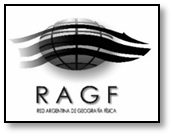 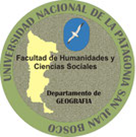 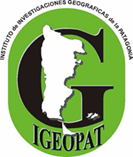 XII JORNADAS NACIONALES DE GEOGRAFÍA FÍSICA “Contribuciones de la Geografía Física a la gestión de los territorios”TRELEW – CHUBUT - REPÚBLICA ARGENTINA – 11, 12 y 13 DE ABRIL DE 20183º CIRCULAR (Febrero 2018)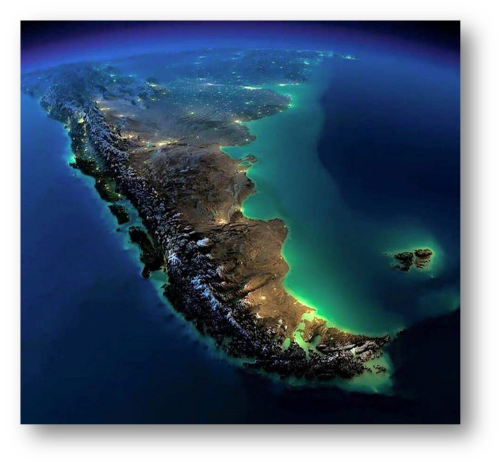   ORGANIZAUNIVERSIDAD NACIONAL DE LA PATAGONIA SAN JUAN BOSCO (UNPSJB)FACULTAD DE HUMANIDADES Y CIENCIAS SOCIALES (FHCS)INSTITUTO DE INVESTIGACIONES GEOGRÁFICAS DE LA PATAGONIA (IGEOPAT)DEPARTAMENTO DE GEOGRAFÍA (Sede Trelew)RED ARGENTINA DE GEOGRAFÍA FÍSICA (RAGF)Generar un ámbito de exposición y discusión académica sobre avances en Geografía Física, como producto de la investigación en el territorio nacional.Fortalecer los vínculos entre profesionales abocados a la investigación, enseñanza y transferencia de la Geografía Física.Contribuir con insumos teórico metodológicos al ámbito de las políticas públicas y la gestión de los territorios. Concretar la asamblea de la Red Argentina de Geografía Física, conducente a la renovación de autoridades y definición de lineamientos para el período 2018-2020.Asistencia a las distintas actividades de las jornadas.Exposición oral de ponencias en áreas temáticas.Exposición de posters. Podrán participar como expositores en las modalidades propuestas:Docentes, investigadores y graduados de universidades argentinas y extranjeras; profesionales y técnicos de organismos de ciencia y tecnología; funcionarios, profesionales y técnicos de organismos públicos de gobierno; miembros de sociedades civiles; docentes de distintos niveles de la educación y estudiantes universitarios avanzados, cuyas líneas de trabajo se vinculen conceptualmente o metodológicamente con alguna de las áreas temáticas de las jornadas.Geografía Física y gestión territorial (Ej. Geografía Física y gestión: de riesgos, de problemas ambientales, de espacios litorales, de espacios urbanos y rurales, de áreas naturales protegidas, etc.)Coordinadora: Andrea Schaer.Contacto: schaerandrea@gmail.comGeografía Física y actividades económicas (Ej. Geografía Física y: turismo, explotación de energías tradicionales y alternativas, minería, capacidad de carga de los campos en Patagonia, etc.)Coordinadora: Graciela Rogel.Contacto: geofisicaactiveconomicas@gmail.comGeografía Física y tecnología (Ej. Teledetección aplicada a estudios ambientales, SIG como herramienta del análisis socio-espacial, etc.)Coordinadoras: Érica Llanos - Alejandra March.Contacto: eje3xiijngf.trelew@gmail.comGeografía Física y educación (Ej. Geografía Física en los diseños curriculares, enseñanza de la Geografía Física, educación ambiental, experiencias didácticas innovadoras en el marco de la Geografía Física, etc.)Coordinadores: Walter Lienqueo – Marcela Sánchez.Contacto: walterlienqueo@gmail.comTeoría y métodos en Geografía Física (Ej. Evolución de enfoques teóricos en Geografía Física, método geohistórico de evolución del paisaje, métodos de evaluación de recursos naturales, estudios de impacto sobre el ambiente, etc.)Coordinadora: Gladys AlcarrazContacto: eje5.12jngf.trelew@gmail.comPOSTERS. Deberán enviarse a la responsable de esta modalidad de exposición:Coordinadora: Carla Silvetti NápoliContacto: postergeofisica17@gmail.comIMPORTANTELuego de completar la ficha de inscripción, hasta el 09/02/18 se puede abonar la inscripción con el arancel de valor reducido.Para acceder a la ficha de inscripción deberá realizar click con botón derecho del mouse en el “enlace” que se presenta a continuación. Luego de abierto el desplegable, hacer click en “abrir hipervínculo”enlaceEn los trabajos en co-autoría, al menos uno de los autores deberá estar inscripto y haber efectivizado el pago del arancel de las jornadas, para obtener la certificación de expositor                                        y publicar su aporte en el E-Book con ISBN.1 – DEPOSITO O TRANSFERENCIA BANCARIA Nombre de la cuenta: Universidad Nacional de la Patagonia CUIT: 30586761583 Banco Nación (sucursal Trelew) Cuenta Corriente Nº 5242006942 CBU Nº 01105247200524200694262 – EN EFECTIVOEn la mesa de acreditaciones, el 1º día de las Jornadas.En Tesorería de la Sede Trelew de la UNPSJB, Edificio de aulas. 9 de julio y Belgrano. 2º piso. De lunes a viernes, de 08:00 a 13:00 hs.IMPORTANTE PARA REGISTRAR EL PAGO DEL ARANCELUna vez realizado el depósito o la transferencia bancaria, se deberá escanear o fotografiar el comprobante e incluirlo en una hoja Word con el apellido y nombre de quien abona la inscripción, Nº de DNI y su condición de participante (Expositor graduado - Asistente graduado – Expositor estudiante de grado – Asistente estudiante de grado) y enviarlo por correo electrónico a las siguientes direcciones:coordinador de su  área temática: ver mail en Áreas Temáticas.mail general de las jornadas: 12jngf.trelew18@gmail.comDeberá conservar el comprobante original de pago del arancelPodrán participar de la jornada de campo quienes hayan completado y enviado su ficha de inscripción y abonado el arancel correspondiente a la misma.Deberán confirmar su voluntad de participar de la Jornada de campo, enviando sus datos personales (apellidos y nombres completos, N° DNI, localidad y provincia de origen) a:  12jngf.trelew18@gmail.comCosto de la Jornada de campo: $1500- (incluye transporte, servicio de guía y tickets de entrada al Área Natural Protegida Península Valdés, declarada Patrimonio Natural de la Humanidad por UNESCO en 1999 y el almuerzo en una estancia patagónica)PLAZO LÍMITE PARA INSCRIBIRSE: hasta el 25/02/18PLAZO LÍMITE PARA ABONAR EL VIAJE: hasta el 09/03/18MODALIDAD DE PAGO DE LA JORNADA DE CAMPO1 – DEPOSITO O TRANSFERENCIA BANCARIA Nombre de la cuenta: Universidad Nacional de la Patagonia CUIT: 30586761583 Banco Nación (sucursal Trelew) Cuenta Corriente Nº 5242006942 CBU Nº 01105247200524200694262 – EN EFECTIVOEn Tesorería de la Sede Trelew de la UNPSJB, Edificio de aulas. 9 de Julio y Belgrano. 2º piso. De lunes a viernes, de 08:00 a 13:00 hs.IMPORTANTE PARA REGISTRAR EL PAGO DE LA JORNADA DE CAMPOUna vez realizado el depósito o la transferencia bancaria, se deberá escanear o fotografiar el comprobante e incluirlo en una hoja Word con el apellido y nombre de quien abona la inscripción y su Nº de DNI.Enviarlo por correo electrónico a:mail general de las jornadas: 12jngf.trelew18@gmail.comDeberá conservar el comprobante original de pago del arancelLas XII Jornadas Nacionales de Geografía Física se encuentran habilitadas para la compra de tickets aéreos ON LINE en la web de AEROLÍNEAS ARGENTINAS.Los interesados podrán gestionar la reserva / compra de sus tickets con descuento,ingresando a través de la web de la empresa y con el código que se incluye a continuación:http://www.aerolineas.com.ar/CongresosCódigo del evento:  JNGF8Validez del viaje: del 6 al 18 de Abril de 2018Se adjunta archivo BIDDING BOOK TRELEW provisto por el Bureau Trelew Eventos & Congresos, que destaca entre sus contenidos:EL BUREAUCHUBUTTRELEWCÓMO LLEGARSERVICIOSPREDIO FERIALATRACTIVOS TURÍSTICOSLISTADO DE SERVICIOS  (salones para congresos, convenciones, ferias, exposiciones y espectáculos; salones para eventos sociales y corporativos; predios para eventos deportivos; salones en hotelería; agencias de viaje; organizadores de eventos; equipamiento técnico para eventos; hoteles y establecimientos gastronómicos)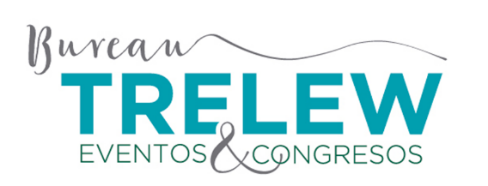 e-mail:   12jngf.trelew18@gmail.comUNIVERSIDAD NACIONAL DE LA PATAGONIA SAN JUAN BOSCO Facultad de Humanidades y Ciencias SocialesDepartamento de Geografía (sede Trelew)Instituto de Investigaciones Geográficas de la Patagonia Dirección: 9 de Julio y Belgrano(9100) Trelew, Provincia de ChubutTeléfono: (280) 442 1807Horario: lunes a viernes de 14 a 18 hs.  ARANCELESHASTA EL 09/02/18DESDE EL 12/02/18 HASTA LA ACREDITACIÓN  EN LAS JORNADASEXPOSITOR  GRADUADO$1000-$1300-ASISTENTE  GRADUADO$500-$700-EXPOSITORESTUDIANTE DE GRADO$300-$500-ASISTENTEESTUDIANTE DE GRADOSin cargoSin cargo